How to change the SSID and wireless passwordModel number: D152The cause of changing SSID and wireless password is to protect the wireless network. This article will guide you how to change the SSID and wireless password.Part 1: Login the homepage of the routerPart 2: Change the SSID and wireless passwordPart 3: Reboot the router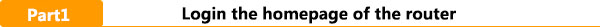 1 Open a browser then type 192.168.1.1 in the Address bar, click on Enter.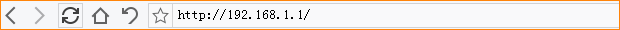 2 Type the Username and Password as admin in the bars then click on Login to login the setting page of the router.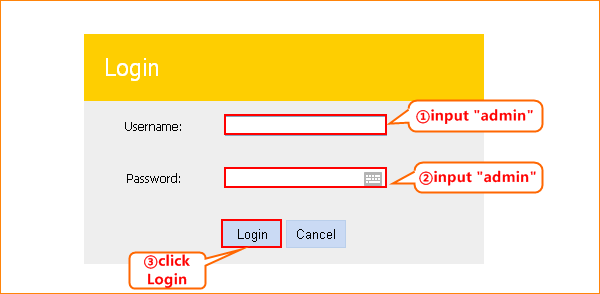 3 Click on Advanced on the right of the page to login the advanced setting page.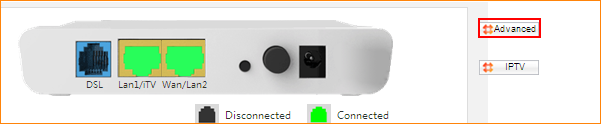 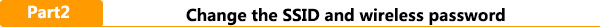 1 Click on Wireless and Basic, then you can change the Primary SSID as you want. Click on Apply/Save to save the settings.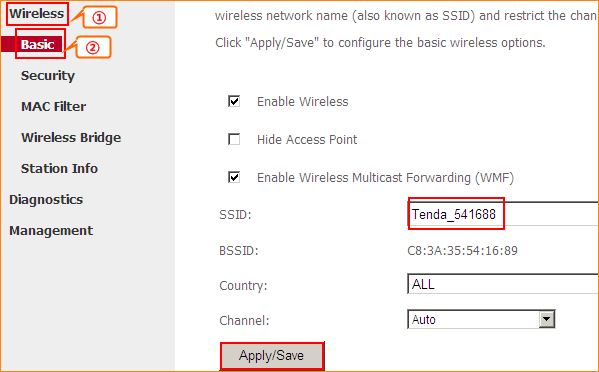 2 Click on Security, make sure that WPS is Disabled,choose the mode as WPA-PSK (recommended) ,input your wireless password, and choose TKIP+AES .Click on Apply/Save to save the settings.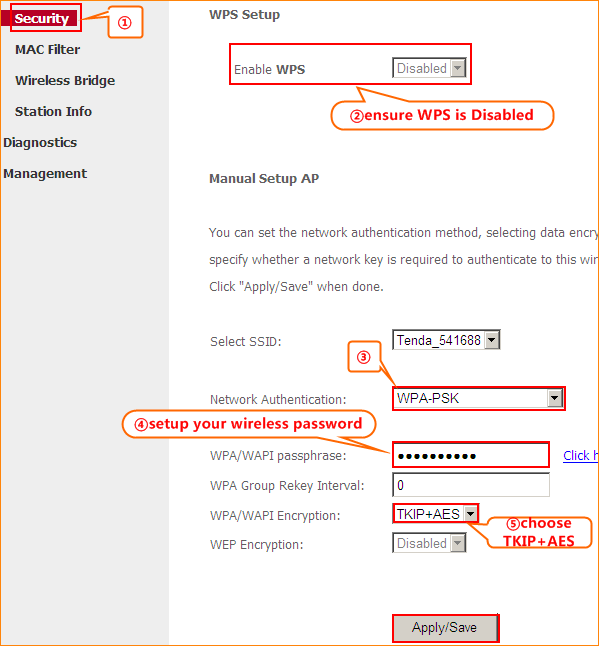 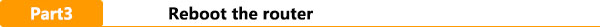 Click on Management and Reboot then hit on the Reboot button to reboot the router for refreshing the device info.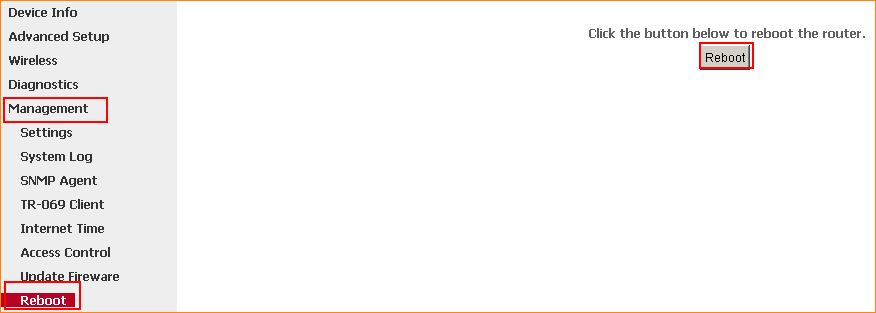 